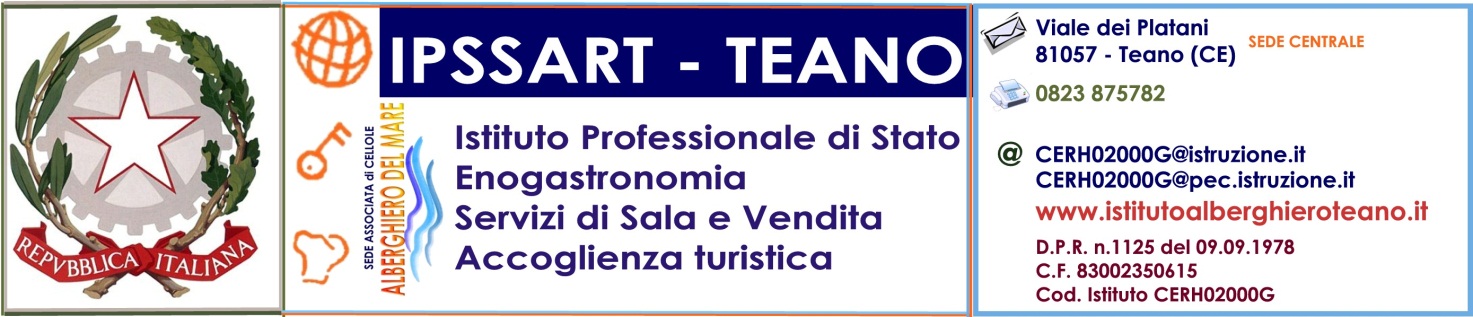 Prot. 4789 C-26-bTeano, 17 ottobre 2015OGGETTO : Costituzione G.L.H. D'Istituto- sede di Teano- A.S. 2015/2016IL DIRIGENTE SCOLASTICOVISTA la normativa vigente in materia, in particolare la legge n. 104/92;VISTO l'art. 317 del D.lvo 297/94;						DECRETAche per il corrente a.s. 2015/2016, presso l'IPSSART di Teano (CE) è costituito il G.L.H.I. composto come di seguito specificato:Prof. Francesco Mezzacapo Dirigente Scolastico -IPSSART  TeanoProf. ssa Moro Elia, docente Funzione strumentale - area del disagioProf.ssa Izzo Eliana, docente specializzata sostegnoProf. Masiello Pasquale, docente specializzato sostegnoProf.ssa Pilotti Tommasina, docente specializzata sostegnoProf.ssa Musacchio  Adorisio Vincenza, docente di discipline economico-aziendaliDott.ssa De Carlo Elena (ASL)Sig. Feola Alessandro, personale ATASig.ra D'Andreti Elisa, genitoreSig. D'Angelo Carlo rappresentante Comune di TeanoSig.na Taffuri  Francesca, alunna, classe 5a sala AF.to Il Dirigente ScolasticoProf. Francesco MEZZACAPOProt. Teano, 17 ottobre 2015OGGETTO : Costituzione G.L.H. D'Istituto- sede di Cellole - A.S. 2015/2016IL DIRIGENTE SCOLASTICOVISTA la normativa vigente in materia, in particolare la legge n. 104/92;VISTO l'art. 317 del D.lvo 297/94;	DECRETAche per il corrente a.s. 2015/2016, presso l'IPSSART del Mare di Cellole (CE) è costituito il G.L.H.I. composto come di seguito specificato:Prof. Francesco Mezzacapo Dirigente Scolastico -IPSSART  TeanoProf. ssa Moro Elia, docente Funzione strumentale - area del disagioProf.ssa  Maria Toscano, docente specializzata sostegno  Prof.ssa  Nasta Donatella, docente di LettereDott.ssa Distinto  (ASL)Sig.ra Papi Armida, personale ATA    Sig.ra  Lauretano Stefania, genitore  Sig. Freda Vincenzo, assessore Comune di CelloleSig., Ambrogioni Fabio, alunno, classe 4 EnoIl Dirigente ScolasticoProf. Francesco MEZZACAPO
